.* Dedicated to Amy Oyang and her New York to California story *Lead:  32 counts /  BPM: 74[1 – 8]	Basic Night Club w/ Full Turn, 1/4 Coaster, WalkStyling:	As you step on count 5 start a sweep of the L into a ¼ turn left stepping L back of R (count 6)	[9 – 16]	Full Spiral Turn R, Chase 1/2 Turn R, Walk, Walk, Cross-Rock-Side, Cross-Rock	*Restart	Wall 3 is a short wall of 16 cts. Restart dance here facing 9 o’clock.	[17 – 24]	Side, Cross, 3/4 Turn L, Triple Step Forward, Full Turn Walk Around w/ Lock Step	*Tag/restart	Wall 7 is 24 cts. Finish the lock step and then do 2 Sways – R, L; You will restart facing 12 o’clock.	[25 – 32] 	Back, Back, 1/2 Turn, Forward-1/2 Turn-Sway L,R,L, Rock-Return 1/4 Left	*Tags: x 2	Sway R; Sway L (2 cts.) – End of wall 2 facing 6 o’clock; End of wall 5 facing 3 o’clock*Restart	Wall 3; Dance 16 cts., and restart the dance. This will happen as you finish your two cross rocks steps	*Tag/Restart	Wall 7: Dance 24 cts up to the lock step: Sway R; Sway L (2 cts.). Restart on the 12 o’clock wall	*Tag: x 1	Sway R; Sway L; Sway R; Sway L (4 cts.) – End of wall 8 facing 3 o’clock	Begin Again!Ending: Wall 9, cts. 17-24: In this section on ct. 3 turn ½ to the front and triple forward for 4&5. The End!Website: www.michaelandmichele.com  /  Email: mbarr@saber.net - Mob: 01 - 530.586.0255Last Update - 130th Nov 2016NY To CA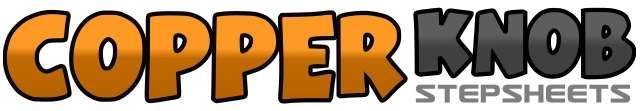 .......Count:32Wall:4Level:Intermediate / Advanced NC rhythm.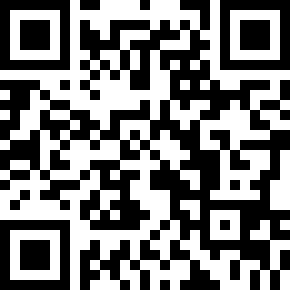 Choreographer:Michael Barr (USA) - April 2016Michael Barr (USA) - April 2016Michael Barr (USA) - April 2016Michael Barr (USA) - April 2016Michael Barr (USA) - April 2016.Music:New York to California - Mat Kearney : (CD: City of Black & White)New York to California - Mat Kearney : (CD: City of Black & White)New York to California - Mat Kearney : (CD: City of Black & White)New York to California - Mat Kearney : (CD: City of Black & White)New York to California - Mat Kearney : (CD: City of Black & White)........1 - 2&Step R side right;  Rock L behind R;  Return weight onto R slightly crossing in front of L	123 - 4&Turn ¼ left stepping L forward;  Step Right forward;  Turn ½ left taking weight onto L	35 - 6&Turn ¼ left stepping R side right;  Make a ¼ turn left stepping L slightly back of R;  Step R next to L -  97 - 8Step L forward;  Step R forward	91 - 2&(1) Step onto ball of L turning full turn right;  (2) Step slightly forward onto R;  (&) Step L forward	93, 4, 5Turn ½ right shifting weight to R;  Step L forward; Step R forward	36 & 7Rock L in front of R;  Return onto R in place;  Step L side left	38&Rock R in front of L;  Return onto L in place	31 - 2Step R side right (open hips to right);  Step L in front of R (prep L turn)	33Step onto ball of R side right and turn ¾ of a turn left 	64 & 5Run, run, run: Step L forward;  Step R next to L;  Step L forward forward	66Step R forward in front of L 	67Turn ½ left shifting weight to your L	128Turn ¼ left stepping your R side right facing the 9 o’clock wall 	9&Turn ¼ left as you step your L back and in front of your R facing the 6 o’clock wall (lock step) 	61 – 2 – 3Step R back;  Step L back (prep for a right turn);  Turn ½ right stepping R forward	124 & 5Small Step forward on L;  Turn ½ right onto your R;  Step L side left swaying hips left	66 - 7Sway hips right;  Sway hips to your L, allowing all the weight to stay left	68&Rock R back;  Return into a ¼ turn left onto your L in place	3